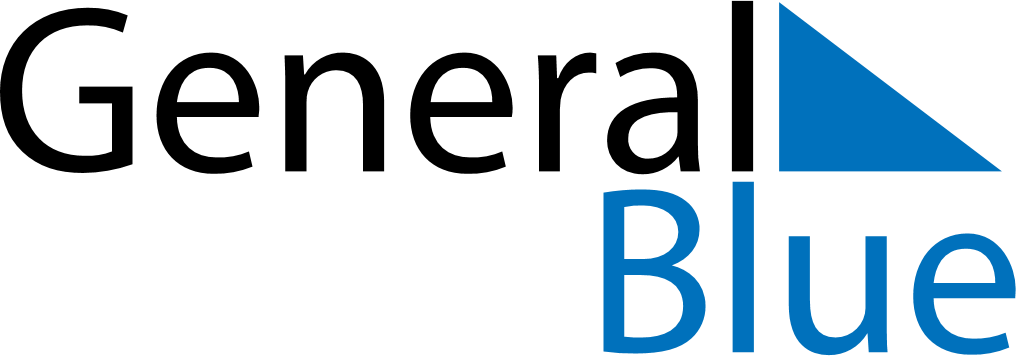 February 2024February 2024February 2024February 2024February 2024February 2024Kampung Baru Subang, Selangor, MalaysiaKampung Baru Subang, Selangor, MalaysiaKampung Baru Subang, Selangor, MalaysiaKampung Baru Subang, Selangor, MalaysiaKampung Baru Subang, Selangor, MalaysiaKampung Baru Subang, Selangor, MalaysiaSunday Monday Tuesday Wednesday Thursday Friday Saturday 1 2 3 Sunrise: 7:27 AM Sunset: 7:26 PM Daylight: 11 hours and 59 minutes. Sunrise: 7:27 AM Sunset: 7:27 PM Daylight: 11 hours and 59 minutes. Sunrise: 7:27 AM Sunset: 7:27 PM Daylight: 11 hours and 59 minutes. 4 5 6 7 8 9 10 Sunrise: 7:27 AM Sunset: 7:27 PM Daylight: 11 hours and 59 minutes. Sunrise: 7:27 AM Sunset: 7:27 PM Daylight: 11 hours and 59 minutes. Sunrise: 7:27 AM Sunset: 7:27 PM Daylight: 11 hours and 59 minutes. Sunrise: 7:27 AM Sunset: 7:27 PM Daylight: 11 hours and 59 minutes. Sunrise: 7:27 AM Sunset: 7:28 PM Daylight: 12 hours and 0 minutes. Sunrise: 7:27 AM Sunset: 7:28 PM Daylight: 12 hours and 0 minutes. Sunrise: 7:27 AM Sunset: 7:28 PM Daylight: 12 hours and 0 minutes. 11 12 13 14 15 16 17 Sunrise: 7:27 AM Sunset: 7:28 PM Daylight: 12 hours and 0 minutes. Sunrise: 7:27 AM Sunset: 7:28 PM Daylight: 12 hours and 0 minutes. Sunrise: 7:27 AM Sunset: 7:28 PM Daylight: 12 hours and 0 minutes. Sunrise: 7:27 AM Sunset: 7:28 PM Daylight: 12 hours and 0 minutes. Sunrise: 7:27 AM Sunset: 7:28 PM Daylight: 12 hours and 1 minute. Sunrise: 7:27 AM Sunset: 7:28 PM Daylight: 12 hours and 1 minute. Sunrise: 7:27 AM Sunset: 7:28 PM Daylight: 12 hours and 1 minute. 18 19 20 21 22 23 24 Sunrise: 7:27 AM Sunset: 7:28 PM Daylight: 12 hours and 1 minute. Sunrise: 7:26 AM Sunset: 7:28 PM Daylight: 12 hours and 1 minute. Sunrise: 7:26 AM Sunset: 7:28 PM Daylight: 12 hours and 1 minute. Sunrise: 7:26 AM Sunset: 7:28 PM Daylight: 12 hours and 1 minute. Sunrise: 7:26 AM Sunset: 7:28 PM Daylight: 12 hours and 2 minutes. Sunrise: 7:26 AM Sunset: 7:28 PM Daylight: 12 hours and 2 minutes. Sunrise: 7:25 AM Sunset: 7:28 PM Daylight: 12 hours and 2 minutes. 25 26 27 28 29 Sunrise: 7:25 AM Sunset: 7:28 PM Daylight: 12 hours and 2 minutes. Sunrise: 7:25 AM Sunset: 7:28 PM Daylight: 12 hours and 2 minutes. Sunrise: 7:25 AM Sunset: 7:28 PM Daylight: 12 hours and 2 minutes. Sunrise: 7:25 AM Sunset: 7:28 PM Daylight: 12 hours and 3 minutes. Sunrise: 7:24 AM Sunset: 7:28 PM Daylight: 12 hours and 3 minutes. 